Y1 16/1/21LC: I can explore and compare time using minutes and seconds.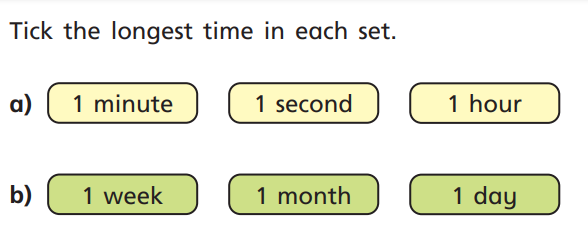 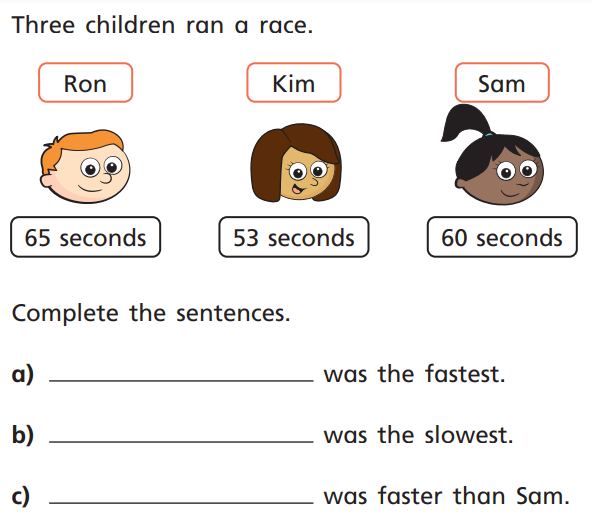 